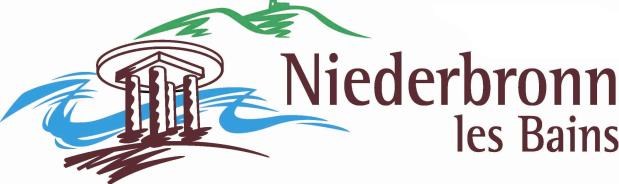 PARC LOGEMENT :  Propositions de location Service proposé gracieusement par la Mairie de Niederbronn-les-Bains 
Liste d’annonces non exhaustive – mise à jour le 1er septembre 2020 Niederbronn-les-Bains, RUE D’EYMOUTIERS 	 	 Appartement 1 pièce – meublé – cuisine équipée – salle de bains – WC  	 
Mouvements fréquents  Loyer mensuel : 310 € + charges 40 € Contact : 06.38.22.99.64 / 06.07.30.65.26 	 Niederbronn-les-Bains Du studio au 2 pièces Tout équipé avec vaisselle et linge de lit Loyer hebdomadaire : 95 € TTC et mensuel 380 € TTC  Contact : 03.88.09.08.23 / 03.88.09.71.00 / 06.52.45.52.31 / 06.75.80.53.93 Niederbronn-les-Bains Appartement 3-4 pièces en duplex situé dans une grande maison neuve au 1er étage, 100 m2, cuisine et salle de bains équipée, placards, débarras, 2 WC, chauffage au sol, 1 garage et 1 place de stationnement Libre au 1er juillet 2019 Loyer mensuel : 680 € + charges 95 € Contact : 06.09.90.76.34 Niederbronn-les-Bains, 40 RUE DE LA REPUBLIQUE Appartement 156 m², 4 pièces : 3 grandes pièces en rez de chaussée + cuisine + WC Loyer mensuel : 700 €  Contact : M. et Mme CULLY au 03.88.80.81.69 Niederbronn-les-Bains, 8 RUE DES JARDINS Appartement 3 pièces, 70 m² pour retraité seul, cuisine, SDB, garage, cave Loyer mensuel : 470 € (conventionné) + charges 80 € Contact : 03.88.09.18.09 Niederbronn-les-Bains, 1 RUE SŒUR ELISABETH EPPINGER  Appartement de 51m², F2 au 2ème étage  Loyer mensuel : 345.41 € + charges 102.97 €  Contact : CDC Habitat Social au 03.88.22.76.88 Niederbronn-les-Bains Appartement d’une surface de 51 m², 2 pièces, chauffage individuel, logement conventionné Loyer mensuel : 449 €  Contact : CDC Habitat Social au 03.88.22.85.03 ou 03.88.23.98.10 Niederbronn-les-Bains, 30 RUE DES CHATAIGNIERS Appartement comprenant 2 chambres, salle à manger, salle de bains, cuisine équipée. Hall entièrement rénové. Loyer mensuel : 650 € Contact : 03.88.80.74.31 ou 03.82.25.06.45 _______________________________________________________________________________________________ Niederbronn-les-Bains, ROUTE DE BITCHELocation d’un appartement 4 pièces en duplex - 100 m² dans une maison neuve au 1er étage Cuisine et Salle de Bains équipées – WC – Débarras Chauffage au Sol – Parking dans cour privée Possibilité terrasse et jardin – A proximité de la forêtLoyer Mensuel avec Charges : 770 €Libre au 1er Septembre 2020Contact : 06.09.90.76.34	